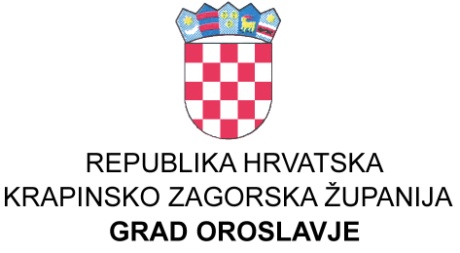 GRADSKO VIJEĆEKLASA: 400-01/24-01/04UBROJ: 2140-4-2-24-6Oroslavje, 05.06.2024. godineNa temelju članka 88. Zakona o proračunu (Narodne novine, broj 144/21), članka 23. Pravilnika o polugodišnjem i godišnjem izvještaju o izvršenju proračuna (Narodne novine, broj 85/23) i članka 32. Statuta grada Oroslavja («Službeni glasnik Krapinsko-zagorske županije», br. 16/09., 13/13.,  19/18., 21/20. i 23/21.) Gradsko vijeće Grada Oroslavja na 37. sjednici od 05.06.2024. godine,  nije donijeloIZVJEŠTAJ O STANJU POTRAŽIVANJA I DOSPJELIH OBVEZA  te o stanju potencijalnih obveza po osnovi sudskih sporova za razdoblje od 01. siječnja do 31. prosinca 2023. godineIStanje potraživanja Grada Oroslavja na dan 31. prosinca. 2023. godine iznosi 495.105,30 EUR, od čega su dospjela potraživanja u iznosu od 391.307,71 EUR, a nedospjela u iznosu 103.797,59 EUR.Stanje potraživanja Proračunskih korisnika na dan 31. prosinca 2023. godine iznosi 1.078,17 EUR što je ujedno i dospjelo potraživanje. IIStanje obveza Grada Oroslavja na dan 31. prosinca 2023. godine iznosi 1.062.910,98 EUR, od čega su dospjele u iznosu od 16.735,34 EUR, a nedospjele u iznosu od 1.046.175,64 EUR.Stanje obveza Proračunskih korisnika na dan 31. prosinca 2023. godine iznosi 44.958,29 EUR, od čega su dospjele obveze u iznosu 2.687,15 EUR, a nedospjele u iznosu 42.271,14 EUR.IIIPopis sudskih sporova u tijeku na dan 31.prosinca 2023.: IVOvaj godišnji Izvještaj sastavni je dio Godišnjeg izvještaja o izvršenju Proračuna Grada Oroslavja za 2023. godinu..RED. BROJTUŽITELJTUŽENIKSAŽETI OPIS PRIRODE SPORAIZNOS GLAVNICEPROCJENA FINANCIJSKOG UČINKAPROCJENJENO VRIJEME ODLJEVA ILI PRILJEVA SREDSTAVAPOČETAK SUDSKOG SPORANAPOMENA1.APS DELTA S.A.GRAD OROSLAVJENAPLATA POTRAŽIVANJAnije poznato2017.Ovrha na ošasnoj imovini iza pok. Franca Herića2.GRAD OROSLAVJELUKEC GRADITELJSTVO j.d.o.o.Sporna izvedba radova P1238/22nije poznato2022.Trgovački sud Zagreb3.LUKEC GRADITELJSTVO j.d.o.o.GRAD OROSLAVJEOVRHA  POVRV 511/2232.295,6932.295,69nije poznato2022.Trgovački sud Zagreb4.LEVEL PROJECT d.o.o.GRAD OROSLAVJERADI ISPLATE2.654,46 2.654,46nije poznato2023.Trgovački sud ZagrebPREDSJEDNIK GRADSKOG VIJEĆAIvan Tuđa, prof